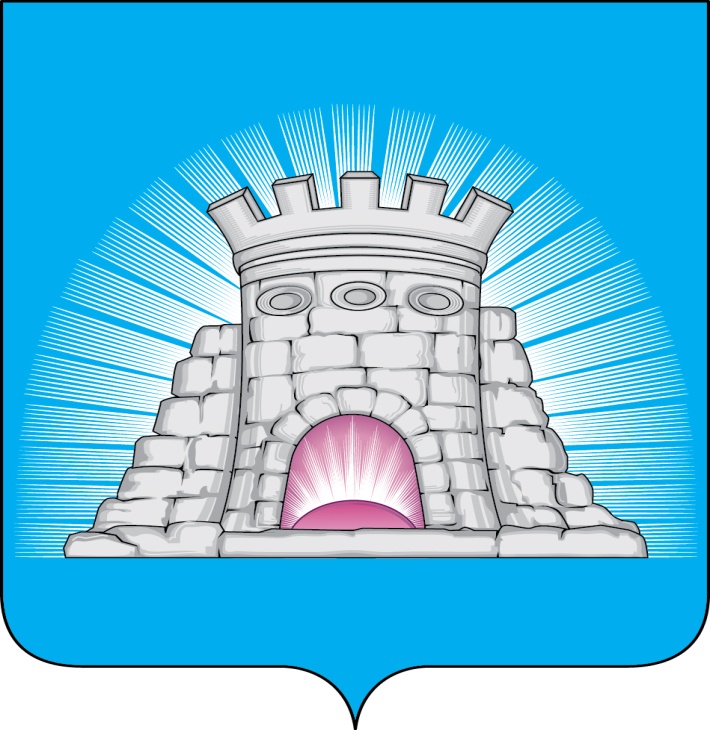                           П О С Т А Н О В Л Е Н И Е14.12.2022  №  2241/12г. ЗарайскОб утверждении муниципальной программы городского округа Зарайск Московской области «Формирование современной комфортной городской среды» 	В соответствии с Порядком разработки, реализации и оценки эффективности муниципальных программ городского округа Зарайск Московской области, утвержденным постановлением главы городского округа Зарайск Московской области  от 07.11.2022 № 1991/11, Перечнем муниципальных программ городского округа Зарайск, реализуемым с 2023 года, утвержденным постановлением главы городского округа Зарайск Московской области от 14.11.2022 № 2045/11,П О С Т А Н О В Л Я Ю:1. Утвердить муниципальную программу городского округа Зарайск Московской области «Формирование современной комфортной городской среды» на срок 2023-2027 годы (прилагается).2.  Постановление главы городского округа Зарайск Московской области от 12.12.2019 № 2186/12 «Об утверждении муниципальной программы городского округа Зарайск «Формирование современной комфортной городской среды» (с изменениями) действует до 31.12.2022, за исключением положений, регулирующих вопросы исполнения бюджета до 31.03.2023.3.  Службе по взаимодействию со СМИ администрации городского округа Зарайск опубликовать настоящее постановление на официальном сайте администрации городского округа Зарайск Московской области в сети «Интернет».Глава городского округа В.А. ПетрущенкоВерноНачальник службы делопроизводства 		  Л.Б. Ивлева 14.12.2022													010406Разослано: в дело, Глухих И.Е., Простоквашину А.А., Шолохову А.В., ФУ, ОЭ и И, отдел благоустройства и ООС, отдел ЖКХ, ОА и Г, юр.отдел, КСП, СВ со СМИ, прокуратуреО.Н. Грачева8 496 66 2-60-13